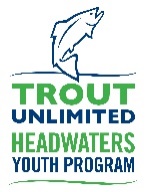 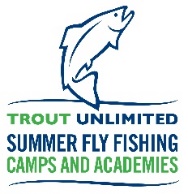 [INSERT CAMP NAME] - Community Commitment Statement[INSERT CAMP NAME] is dedicated to providing a safe, inclusive, and enriching environment for all our campers and volunteers. Our camp’s goal is to educate and inspire young individuals about trout, salmon, fly fishing, and cold-water conservation. To achieve this goal and maintain a positive and respectful community, we ask that all campers and their parents/guardians commit to the principles listed below. These principles are endorsed by all adult camp staff and volunteers who also support a positive learning experience. These community standards will be reviewed by the group of campers, staff, and volunteers on the opening day of the camp:1. Respect for All: Every camper, counselor, youth counselor, staff member, and volunteer deserves to be treated with kindness, respect, and consideration, regardless of their race, ethnicity, gender identity, sexual orientation, ability, religion, or socioeconomic background. The behavior of campers, counselors, youth counselors, staff members, and volunteers must not negatively impact the experience of others. Offensive conduct or statements based on these characteristics or similar characteristics will not be tolerated. 2. Inclusivity: Camp is an all-inclusive environment where everyone must feel welcome and valued. We expect campers to be open-minded, inclusive, and accepting of other participants’ differences. Campers are encouraged to reach out and make new friends with others who may have different backgrounds or experiences. Offensive conduct or statements or other exclusive behavior will not be tolerated.3. Equitable Treatment: Everyone attending camp will be given an equal opportunity to participate in camp activities, engage in discussions, and contribute to the camp community. Discrimination, bullying, or exclusion based on any personal characteristics is strictly prohibited and may result in dismissal from the camp. We want to center and amplify the voices of all campers and ensure that our programming and policies are equitable and accessible to all participants.4. Open Communication: We encourage open and respectful communication among campers, staff, volunteers, and parents/guardians. Campers should feel comfortable expressing themselves, sharing concerns, and seeking support from our camp leadership team. Campers should report any bullying, harassment, offensive conduct, offensive statements, or any other form of harm to [INSERT CAMP’S DESIGNEE], who will investigate the report and may take responsive action.5. Conflict Resolution: Campers are encouraged to seek assistance from a camp counselor or leader to resolve disagreements.  If conflicts arise, we promote peaceful and constructive resolution through communication and empathy. Staff members, counselors, youth counselors, or volunteers may assist in facilitating such resolution. If these methods do not resolve the conflict, the matter will be reported to [INSERT CAMP’S DESIGNEE] (if it had not been already reported) who will investigate and may take appropriate action.6. Safe Space: Every camper has the right to feel safe both physically and emotionally. Harassment, bullying, offensive conduct, offensive statements, exclusive behavior, or any form of harm to others will not be tolerated. Campers are responsible for creating a positive and supportive camp environment for all participants.7. Consequences of Violation: Violation of this Community Commitment Statement may result in appropriate disciplinary action, up to and including dismissal from camp. Our commitment to a safe and inclusive camp community is paramount, and we take any breach of this commitment seriously. In the event a camper is dismissed from camp, the camper’s parent/legal guardian will be notified immediately and expected to pick their camper up as soon as possible. 8. Stay within the Community’s Boundaries: We also expect participants to follow certain rules for behavior while at camp. Please review these and make sure you can follow them:I will not use or have in my possession any non-prescription or any prescribed drugs without permission from my parents/guardians. I will not use or have in my possession marijuana or any other illegal substance, regardless of whether the same is legal in the state in which the camp is conducted, or where the camper lives. I will not smoke or have in my possession cigarettes, e-cigarettes, vape pens, or any other tobacco products. I will not have or use firearms, ammunition, fireworks, explosives, large knives, or weapons of any kind. I will not drink or have in my possession any alcoholic beverage. I will not engage in sexual behavior or make any sexual innuendos toward other campers, staff members, or volunteers. I will treat my fellow campers respectfully and will not engage in any inappropriate behavior including, but not limited to: bullying, exclusive behavior, using profane language, using sexual language, discrimination, harassment, offensive conduct or statements, any other form of harm, or any similar behavior.By signing below, you affirm that you and your camper(s) understand and commit to upholding these principles and following the camp’s rules while participating in [INSERT CAMP NAME]. Together, we can create a camp experience that is not only educational but also enriching, respectful, and enjoyable for all.[INSERT CAMP NAME] – Community Commitment Statement – Signature PageParent/Guardian Signature: _______________________________Parent/Guardian Name (printed): _______________________________Date: _______________________________Camper Signature: _______________________________Camper Name (printed): _______________________________Date: _______________________________We appreciate your commitment to making [INSERT CAMP NAME] a place where everyone at camp feels valued and respected. Together, we can make a difference in our lives and the world of trout, salmon, fly fishing, and cold-water conservation.